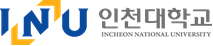 자기소개서수학계획서개인정보개인정보수험번호수험번호이름(한국어)생년월일생년월일이름(영어)생년월일생년월일지원학과자기소개자기소개자기소개자기소개자기소개자기소개* 한국어로 작성할 것! 단, 영어트랙 지원자는 영어로 작성( Please type in Korean, except English track applicants)* 한국어로 작성할 것! 단, 영어트랙 지원자는 영어로 작성( Please type in Korean, except English track applicants)* 한국어로 작성할 것! 단, 영어트랙 지원자는 영어로 작성( Please type in Korean, except English track applicants)* 한국어로 작성할 것! 단, 영어트랙 지원자는 영어로 작성( Please type in Korean, except English track applicants)* 한국어로 작성할 것! 단, 영어트랙 지원자는 영어로 작성( Please type in Korean, except English track applicants)* 한국어로 작성할 것! 단, 영어트랙 지원자는 영어로 작성( Please type in Korean, except English track applicants)개인정보개인정보수험번호수험번호이름(한국어)생년월일생년월일이름(영어)생년월일생년월일지원학과수학계획수학계획수학계획수학계획수학계획수학계획* 한국어로 작성할 것! 단, 영어트랙 지원자는 영어로 작성( Please type in Korean, except English track applicants)* 한국어로 작성할 것! 단, 영어트랙 지원자는 영어로 작성( Please type in Korean, except English track applicants)* 한국어로 작성할 것! 단, 영어트랙 지원자는 영어로 작성( Please type in Korean, except English track applicants)* 한국어로 작성할 것! 단, 영어트랙 지원자는 영어로 작성( Please type in Korean, except English track applicants)* 한국어로 작성할 것! 단, 영어트랙 지원자는 영어로 작성( Please type in Korean, except English track applicants)* 한국어로 작성할 것! 단, 영어트랙 지원자는 영어로 작성( Please type in Korean, except English track applicants)